APPENDIX: Classification results from complete-case analysis for both binary classifiers                       Table 7: Classification tables from un-imputed dataTable 8: Areas under the ROC curves: Null the hypothesis ‘true area = 0.5’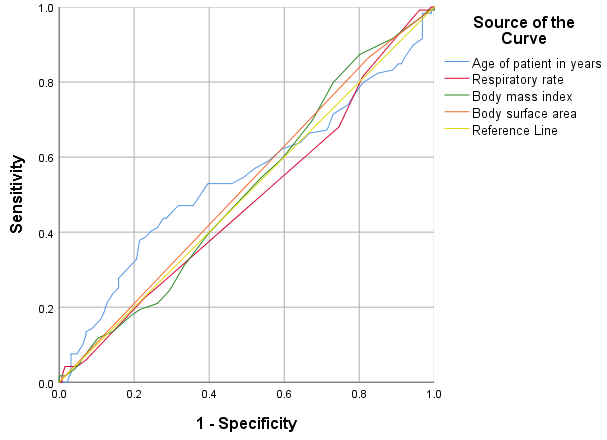 Figure 4: ROC curve from complete-case analysisBinary Logistic RegressionBinary Logistic RegressionBinary Logistic RegressionBinary Logistic RegressionBinary Logistic RegressionBinary Logistic RegressionObservedObservedPredicted group membershipPredicted group membershipPredicted group membershipPredicted group membershipObservedObservedBreast cancer recurrenceBreast cancer recurrenceBreast cancer recurrence% correct classificationObservedObservedYesNoTotal% correct classificationBreast cancer recurrenceYes536611944.5Breast cancer recurrenceNo388812669.8TotalTotal9115424557.6Linear Discriminant AnalysisLinear Discriminant AnalysisLinear Discriminant AnalysisLinear Discriminant AnalysisLinear Discriminant AnalysisLinear Discriminant AnalysisObserved Observed Predicted group membershipPredicted group membershipPredicted group membershipPredicted group membershipObserved Observed Breast cancer recurrenceBreast cancer recurrenceBreast cancer recurrence% correct classificationObserved Observed YesNoTotal% correct classificationBreast cancer recurrenceYes457411937.8Breast cancer recurrenceNo289812677.8TotalTotal7317224558.4Variable used in classifiersAreaS.EP-value95% C.I95% C.IVariable used in classifiersAreaS.EP-valueLowerUpperAge of patient Respiratory rateBody Mass Index Body surface area 0.5430.4820.5090.5200.0370.0370.0370.0370.2400.6330.811   0.5870.4700.4100.4360.4480.6170.5550.5810.592